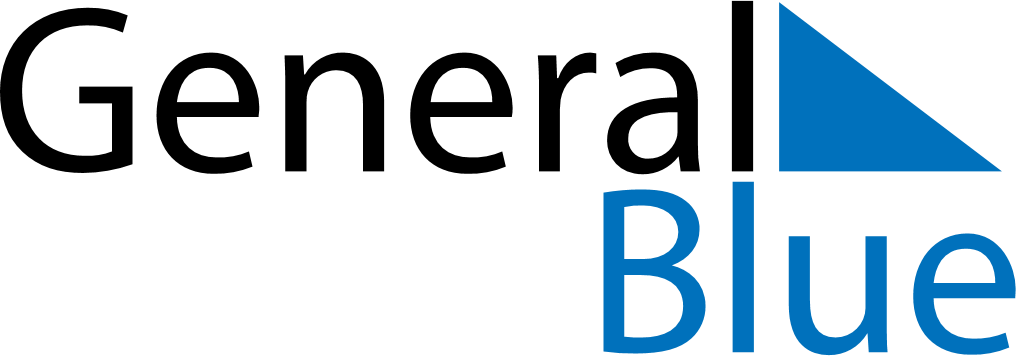 September 2030September 2030September 2030September 2030September 2030September 2030GrenadaGrenadaGrenadaGrenadaGrenadaGrenadaSundayMondayTuesdayWednesdayThursdayFridaySaturday1234567Kirani Day89101112131415161718192021222324252627282930NOTES